Welcome & Icebreaker							Brandi Bragg, CP Facilitator	Community Outreach: Partner Libraries					Pat Harris, Region QCommunity Partner: Telamon						Roxana White, AhoskieCenter Updates								Champions NC Works Career Pathways Champions Expectations			Larry Donley, ROD NEPZGoalsLocal ImplementationNENC Career Pathways Updates					Brandi BraggTraitify2019-2020 Work PlanTeacher PathwayRAMP EastDiscussion								Group		-Opportunity Pathways for adults		-Staff Meeting Topics		-Outreach		-Partners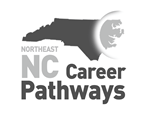 